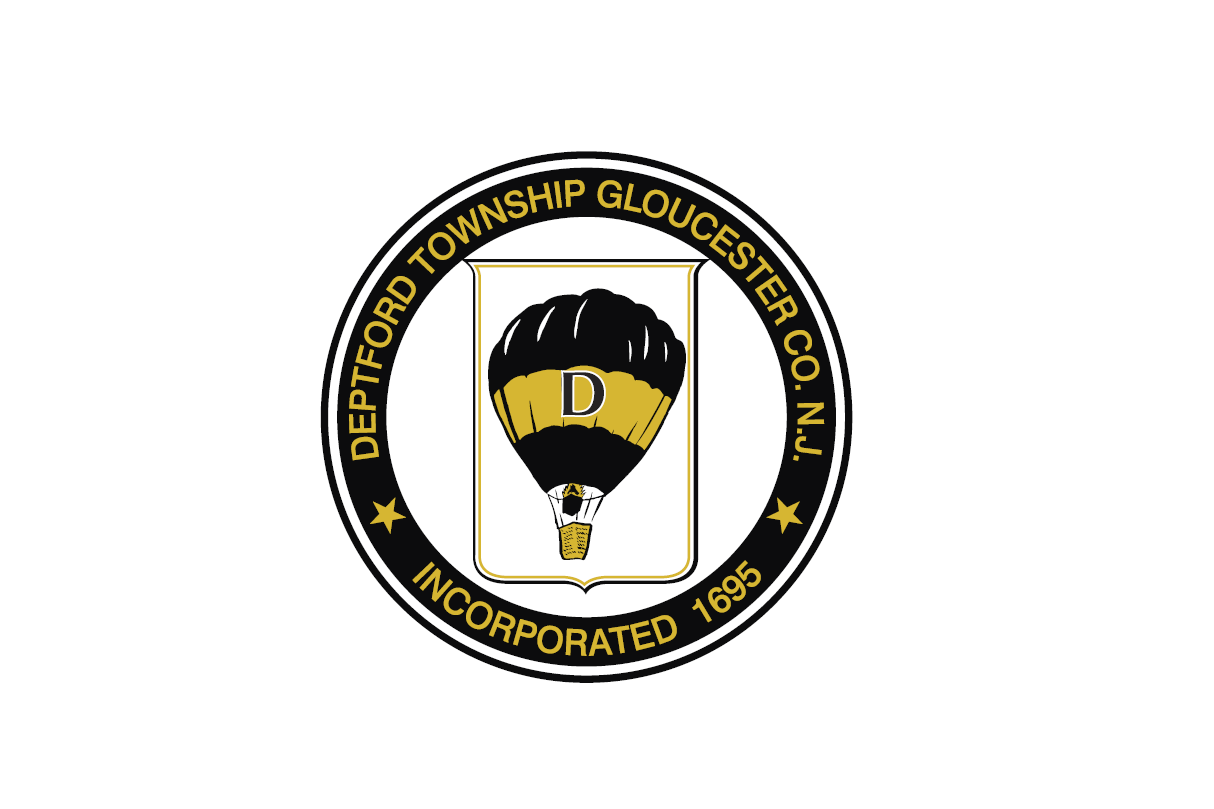 Applicant InformationApplicant InformationApplicant InformationApplicant InformationApplicant InformationApplicant InformationApplicant InformationApplicant InformationApplicant InformationApplicant InformationApplicant InformationApplicant InformationApplicant InformationApplicant InformationApplicant InformationApplicant InformationApplicant InformationApplicant InformationApplicant InformationApplicant InformationApplicant InformationApplicant InformationApplicant InformationApplicant InformationApplicant InformationApplicant InformationApplicant InformationApplicant InformationApplicant InformationApplicant InformationApplicant InformationApplicant InformationApplicant InformationApplicant InformationApplicant InformationApplicant InformationApplicant InformationApplicant InformationApplicant InformationApplicant InformationApplicant InformationApplicant InformationApplicant InformationApplicant InformationLast NameLast NameLast NameLast NameLast NameFirstFirstFirstCompany NameCompany NameCompany NameCompany NameCompany NameCompany NameStreet AddressStreet AddressStreet AddressStreet AddressStreet AddressStreet AddressApartment/Unit #Apartment/Unit #Apartment/Unit #Apartment/Unit #Apartment/Unit #Apartment/Unit #Apartment/Unit #CityCityCityStateStateStateZIPZIPZIPPhonePhonePhoneEmail AddressEmail AddressEmail AddressEmail AddressEmail AddressEmail AddressEmail AddressOWNER INFORMATION OWNER INFORMATION OWNER INFORMATION OWNER INFORMATION OWNER INFORMATION OWNER INFORMATION OWNER INFORMATION OWNER INFORMATION OWNER INFORMATION OWNER INFORMATION OWNER INFORMATION OWNER INFORMATION OWNER INFORMATION OWNER INFORMATION OWNER INFORMATION OWNER INFORMATION OWNER INFORMATION OWNER INFORMATION OWNER INFORMATION OWNER INFORMATION OWNER INFORMATION OWNER INFORMATION OWNER INFORMATION OWNER INFORMATION OWNER INFORMATION OWNER INFORMATION OWNER INFORMATION OWNER INFORMATION OWNER INFORMATION OWNER INFORMATION OWNER INFORMATION OWNER INFORMATION OWNER INFORMATION OWNER INFORMATION OWNER INFORMATION OWNER INFORMATION OWNER INFORMATION OWNER INFORMATION OWNER INFORMATION OWNER INFORMATION OWNER INFORMATION OWNER INFORMATION OWNER INFORMATION OWNER INFORMATION NameNameAddressAddressAddressAddressSUBJECT PROPERTYSUBJECT PROPERTYSUBJECT PROPERTYSUBJECT PROPERTYSUBJECT PROPERTYSUBJECT PROPERTYSUBJECT PROPERTYSUBJECT PROPERTYSUBJECT PROPERTYSUBJECT PROPERTYSUBJECT PROPERTYSUBJECT PROPERTYSUBJECT PROPERTYSUBJECT PROPERTYSUBJECT PROPERTYSUBJECT PROPERTYSUBJECT PROPERTYSUBJECT PROPERTYSUBJECT PROPERTYSUBJECT PROPERTYSUBJECT PROPERTYSUBJECT PROPERTYSUBJECT PROPERTYSUBJECT PROPERTYSUBJECT PROPERTYSUBJECT PROPERTYSUBJECT PROPERTYSUBJECT PROPERTYSUBJECT PROPERTYSUBJECT PROPERTYSUBJECT PROPERTYSUBJECT PROPERTYSUBJECT PROPERTYSUBJECT PROPERTYSUBJECT PROPERTYSUBJECT PROPERTYSUBJECT PROPERTYSUBJECT PROPERTYSUBJECT PROPERTYSUBJECT PROPERTYSUBJECT PROPERTYSUBJECT PROPERTYSUBJECT PROPERTYSUBJECT PROPERTYAddressAddressAddressAddressBlockBlockBlockLot(s)Lot(s)Lot(s)Lot(s)Lot(s)Zone PlatePlateIs property covered by Home Owners Association? Is property covered by Home Owners Association? Is property covered by Home Owners Association? Is property covered by Home Owners Association? Is property covered by Home Owners Association? Is property covered by Home Owners Association? Is property covered by Home Owners Association? Is property covered by Home Owners Association? Is property covered by Home Owners Association? Is property covered by Home Owners Association? Is property covered by Home Owners Association? Is property covered by Home Owners Association? Is property covered by Home Owners Association? Is property covered by Home Owners Association? Is property covered by Home Owners Association? Is property covered by Home Owners Association? Is property covered by Home Owners Association? Is property covered by Home Owners Association? Yes Yes Yes No No No If “Yes” attach HOA approval.If “Yes” attach HOA approval.If “Yes” attach HOA approval.If “Yes” attach HOA approval.If “Yes” attach HOA approval.If “Yes” attach HOA approval.Has there been any appeal, request or application to any Township Boards regarding this application? Has there been any appeal, request or application to any Township Boards regarding this application? Has there been any appeal, request or application to any Township Boards regarding this application? Has there been any appeal, request or application to any Township Boards regarding this application? Has there been any appeal, request or application to any Township Boards regarding this application? Has there been any appeal, request or application to any Township Boards regarding this application? Has there been any appeal, request or application to any Township Boards regarding this application? Has there been any appeal, request or application to any Township Boards regarding this application? Has there been any appeal, request or application to any Township Boards regarding this application? Has there been any appeal, request or application to any Township Boards regarding this application? Has there been any appeal, request or application to any Township Boards regarding this application? Has there been any appeal, request or application to any Township Boards regarding this application? Has there been any appeal, request or application to any Township Boards regarding this application? Has there been any appeal, request or application to any Township Boards regarding this application? Has there been any appeal, request or application to any Township Boards regarding this application? Has there been any appeal, request or application to any Township Boards regarding this application? Has there been any appeal, request or application to any Township Boards regarding this application? Has there been any appeal, request or application to any Township Boards regarding this application? Has there been any appeal, request or application to any Township Boards regarding this application? Has there been any appeal, request or application to any Township Boards regarding this application? Has there been any appeal, request or application to any Township Boards regarding this application? Has there been any appeal, request or application to any Township Boards regarding this application? Has there been any appeal, request or application to any Township Boards regarding this application? Has there been any appeal, request or application to any Township Boards regarding this application? Has there been any appeal, request or application to any Township Boards regarding this application? Has there been any appeal, request or application to any Township Boards regarding this application? Has there been any appeal, request or application to any Township Boards regarding this application? Has there been any appeal, request or application to any Township Boards regarding this application? Has there been any appeal, request or application to any Township Boards regarding this application? Has there been any appeal, request or application to any Township Boards regarding this application? Has there been any appeal, request or application to any Township Boards regarding this application? Has there been any appeal, request or application to any Township Boards regarding this application? Has there been any appeal, request or application to any Township Boards regarding this application? Yes Yes Yes Yes No No No If “Yes” attach approval.If “Yes” attach approval.If “Yes” attach approval.If “Yes” attach approval.TYPE OF DEVELOPMENTTYPE OF DEVELOPMENTTYPE OF DEVELOPMENTTYPE OF DEVELOPMENTTYPE OF DEVELOPMENTTYPE OF DEVELOPMENTTYPE OF DEVELOPMENTTYPE OF DEVELOPMENTTYPE OF DEVELOPMENTTYPE OF DEVELOPMENTTYPE OF DEVELOPMENTTYPE OF DEVELOPMENTTYPE OF DEVELOPMENTTYPE OF DEVELOPMENTTYPE OF DEVELOPMENTTYPE OF DEVELOPMENTTYPE OF DEVELOPMENTTYPE OF DEVELOPMENTTYPE OF DEVELOPMENTTYPE OF DEVELOPMENTTYPE OF DEVELOPMENTTYPE OF DEVELOPMENTTYPE OF DEVELOPMENTTYPE OF DEVELOPMENTTYPE OF DEVELOPMENTTYPE OF DEVELOPMENTTYPE OF DEVELOPMENTTYPE OF DEVELOPMENTTYPE OF DEVELOPMENTTYPE OF DEVELOPMENTTYPE OF DEVELOPMENTTYPE OF DEVELOPMENTTYPE OF DEVELOPMENTTYPE OF DEVELOPMENTTYPE OF DEVELOPMENTTYPE OF DEVELOPMENTTYPE OF DEVELOPMENTTYPE OF DEVELOPMENTTYPE OF DEVELOPMENTTYPE OF DEVELOPMENTTYPE OF DEVELOPMENTTYPE OF DEVELOPMENTTYPE OF DEVELOPMENTTYPE OF DEVELOPMENTNew ConstructionNew ConstructionNew ConstructionNew ConstructionNew ConstructionNew ConstructionNew ConstructionNew ConstructionAdditionAdditionAdditionGarageGarageFenceFenceFencePoolPoolPoolTemporary Sign/BannerTemporary Sign/BannerTemporary Sign/BannerTemporary Sign/BannerTemporary Sign/BannerTemporary Sign/BannerTemporary Sign/BannerTemporary Sign/BannerTemporary Sign/BannerTemporary Sign/BannerSign Sign Use PermitOtherOtherDescriptions of work (give dimensions, describe materials, etc.) Descriptions of work (give dimensions, describe materials, etc.) Descriptions of work (give dimensions, describe materials, etc.) Descriptions of work (give dimensions, describe materials, etc.) Descriptions of work (give dimensions, describe materials, etc.) Descriptions of work (give dimensions, describe materials, etc.) Descriptions of work (give dimensions, describe materials, etc.) Descriptions of work (give dimensions, describe materials, etc.) Descriptions of work (give dimensions, describe materials, etc.) Descriptions of work (give dimensions, describe materials, etc.) Descriptions of work (give dimensions, describe materials, etc.) Descriptions of work (give dimensions, describe materials, etc.) Descriptions of work (give dimensions, describe materials, etc.) Descriptions of work (give dimensions, describe materials, etc.) Descriptions of work (give dimensions, describe materials, etc.) Descriptions of work (give dimensions, describe materials, etc.) Descriptions of work (give dimensions, describe materials, etc.) Descriptions of work (give dimensions, describe materials, etc.) Descriptions of work (give dimensions, describe materials, etc.) Descriptions of work (give dimensions, describe materials, etc.) SetbacksSetbacksSetbacksSetbacksSetbacksSetbacksSetbacksSetbacksSetbacksSetbacksSetbacksSetbacksSetbacksSetbacksSetbacksSetbacksSetbacksSetbacksSetbacksSetbacksSetbacksSetbacksSetbacksSetbacksSetbacksSetbacksSetbacksSetbacksSetbacksSetbacksSetbacksSetbacksSetbacksSetbacksSetbacksSetbacksSetbacksSetbacksSetbacksSetbacksSetbacksSetbacksSetbacksSetbacksFrontFrontFrontFrontFrontFrontFrontRearRearRearSide Side Side Side Side Side Side SideSideSideSideStreet frontageStreet frontageStreet frontageStreet frontageStreet frontageStreet frontageStreet frontageLot depthLot depthLot depthBuilding heightBuilding heightBuilding heightBuilding heightBuilding heightBuilding heightBuilding heightOtherOtherOtherOtherI swear that the above application is true and correct to the best of my knowledge.I swear that the above application is true and correct to the best of my knowledge.I swear that the above application is true and correct to the best of my knowledge.I swear that the above application is true and correct to the best of my knowledge.I swear that the above application is true and correct to the best of my knowledge.I swear that the above application is true and correct to the best of my knowledge.I swear that the above application is true and correct to the best of my knowledge.I swear that the above application is true and correct to the best of my knowledge.I swear that the above application is true and correct to the best of my knowledge.I swear that the above application is true and correct to the best of my knowledge.I swear that the above application is true and correct to the best of my knowledge.I swear that the above application is true and correct to the best of my knowledge.I swear that the above application is true and correct to the best of my knowledge.I swear that the above application is true and correct to the best of my knowledge.I swear that the above application is true and correct to the best of my knowledge.I swear that the above application is true and correct to the best of my knowledge.I swear that the above application is true and correct to the best of my knowledge.I swear that the above application is true and correct to the best of my knowledge.I swear that the above application is true and correct to the best of my knowledge.I swear that the above application is true and correct to the best of my knowledge.I swear that the above application is true and correct to the best of my knowledge.I swear that the above application is true and correct to the best of my knowledge.I swear that the above application is true and correct to the best of my knowledge.I swear that the above application is true and correct to the best of my knowledge.I swear that the above application is true and correct to the best of my knowledge.I swear that the above application is true and correct to the best of my knowledge.I swear that the above application is true and correct to the best of my knowledge.I swear that the above application is true and correct to the best of my knowledge.I swear that the above application is true and correct to the best of my knowledge.I swear that the above application is true and correct to the best of my knowledge.I swear that the above application is true and correct to the best of my knowledge.I swear that the above application is true and correct to the best of my knowledge.I swear that the above application is true and correct to the best of my knowledge.I swear that the above application is true and correct to the best of my knowledge.I swear that the above application is true and correct to the best of my knowledge.I swear that the above application is true and correct to the best of my knowledge.I swear that the above application is true and correct to the best of my knowledge.I swear that the above application is true and correct to the best of my knowledge.I swear that the above application is true and correct to the best of my knowledge.I swear that the above application is true and correct to the best of my knowledge.I swear that the above application is true and correct to the best of my knowledge.I swear that the above application is true and correct to the best of my knowledge.I swear that the above application is true and correct to the best of my knowledge.I swear that the above application is true and correct to the best of my knowledge.SIGNATURE OF APPLICANTSIGNATURE OF APPLICANTSIGNATURE OF APPLICANTSIGNATURE OF APPLICANTSIGNATURE OF APPLICANTSIGNATURE OF APPLICANTSIGNATURE OF APPLICANTSIGNATURE OF APPLICANTSIGNATURE OF APPLICANTSIGNATURE OF APPLICANTSIGNATURE OF APPLICANTSIGNATURE OF APPLICANTSIGNATURE OF APPLICANTSIGNATURE OF APPLICANTSIGNATURE OF APPLICANTSIGNATURE OF APPLICANTSIGNATURE OF APPLICANTSIGNATURE OF APPLICANTSIGNATURE OF APPLICANTSIGNATURE OF APPLICANTSIGNATURE OF APPLICANTSIGNATURE OF APPLICANTSIGNATURE OF APPLICANTSIGNATURE OF APPLICANTDATE OF APPLICATIONDATE OF APPLICATIONDATE OF APPLICATIONDATE OF APPLICATIONDATE OF APPLICATIONDATE OF APPLICATIONDATE OF APPLICATIONDATE OF APPLICATIONDATE OF APPLICATIONDATE OF APPLICATIONDATE OF APPLICATIONDATE OF APPLICATIONDATE OF APPLICATIONDATE OF APPLICATIONDATE OF APPLICATIONDATE OF APPLICATIONDATE OF APPLICATIONfor office use onlyfor office use onlyfor office use onlyfor office use onlyfor office use onlyfor office use onlyfor office use onlyfor office use onlyfor office use onlyfor office use onlyfor office use onlyfor office use onlyfor office use onlyfor office use onlyfor office use onlyfor office use onlyfor office use onlyfor office use onlyfor office use onlyfor office use onlyfor office use onlyfor office use onlyfor office use onlyDate receivedDate receivedDate receivedDate receivedDate receivedDate receivedDate receivedByBytaxestaxestaxestaxestaxestaxestaxestaxestaxestaxestaxestaxestaxestaxestaxestaxestaxestaxestaxestaxestaxestaxestaxesCurrentCurrentCurrentCurrentCurrentCurrentCurrentDelinquentDelinquentDelinquentDelinquentDelinquentfor zoning official use onlyfor zoning official use onlyfor zoning official use onlyfor zoning official use onlyfor zoning official use onlyfor zoning official use onlyfor zoning official use onlyfor zoning official use onlyfor zoning official use onlyfor zoning official use onlyfor zoning official use onlyfor zoning official use onlyfor zoning official use onlyfor zoning official use onlyfor zoning official use onlyfor zoning official use onlyfor zoning official use onlyfor zoning official use onlyfor zoning official use onlyfor zoning official use onlyfor zoning official use onlyfor zoning official use onlyfor zoning official use onlyApprovedApprovedApprovedApprovedApprovedApprovedApprovedDeniedDeniedDeniedDeniedDenied